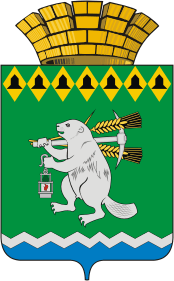 Администрация Артемовского городского округа ПОСТАНОВЛЕНИЕот 05.02.2016	            №  141-ПАОб утверждении Положения о представлении гражданами, претендующими на замещение должностей муниципальной службы в органах местного самоуправления Артемовского городского округа, сведений о своих доходах, об имуществе и обязательствах имущественного характера, а также о доходах, об имуществе и обязательствах имущественного характера своих супруги (супруга) и несовершеннолетних детей и муниципальными служащими, замещающими должности муниципальной службы в органах местного самоуправления Артемовского городского округа, сведений о своих доходах, расходах, об имуществе и обязательствах имущественного характера, а также о доходах, расходах, об имуществе и обязательствах имущественного характера своих супруги (супруга) и несовершеннолетних детей(с изменениями от 30.06.2016 № 740-ПА, от 31.01.2019 № 88-ПА)В целях приведения муниципальных правовых актов Артемовского городского округа в соответствие с действующим законодательством, в соответствии со статьей 8 Федерального закона от 25.12.2008 № 273-ФЗ Федерального закона «О противодействии коррупции», Федеральным законом от 03.12.2012 № 230-ФЗ «О контроле за соответствием расходов лиц, замещающих государственные должности, и иных лиц их доходам», Указом Президента Российской Федерации от 18.05.2009 № 559 «О представлении гражданами, претендующими на замещение должностей федеральной государственной службы, и федеральными государственными служащими сведений о доходах, об имуществе и обязательствах имущественного характера», Указом Губернатора Свердловской области от  22.05.2015                     № 222-УГ «Об утверждении Положения о представлении гражданами, претендующими на замещение должностей государственной гражданской службы Свердловской области, и государственными гражданскими служащими Свердловской области сведений о доходах, расходах, об имуществе и обязательствах имущественного характера» (с изменениями), руководствуясь статьями 29.1, 31 Устава Артемовского городского округа, ПОСТАНОВЛЯЮ:1. Утвердить Положение о представлении гражданами, претендующими на замещение должностей муниципальной службы в органах местного самоуправления Артемовского городского округа, сведений о своих доходах, об имуществе и обязательствах имущественного характера, а также о доходах, об имуществе и обязательствах имущественного характера своих супруги (супруга) и несовершеннолетних детей и муниципальными служащими, замещающими должности муниципальной службы в органах местного самоуправления Артемовского городского округа, сведений о своих доходах, расходах, об имуществе и обязательствах имущественного характера, а также о доходах, расходах, об имуществе и обязательствах имущественного характера своих супруги (супруга) и несовершеннолетних детей (Приложение);2. Считать утратившими силу:2.1. постановление Администрации Артемовского городского округа от 31.12.2014 № 1913-ПА «Об утверждении положения о представлении гражданами, претендующими на замещение должностей муниципальной службы в органах местного самоуправления Артемовского городского округа, и муниципальными служащими, замещающими должности муниципальной службы в органах местного самоуправления Артемовского городского округа, сведений о доходах, об имуществе и обязательствах имущественного характера»;2.2. постановление Администрации Артемовского городского округа от 13.08.2015 № 1123-ПА «О внесении изменений в постановление Администрации Артемовского городского округа от 31.12.2014 № 1913-ПА «Об утверждении Положения о представлении гражданами, претендующими на замещение должностей муниципальной службы в органах местного самоуправления Артемовского городского округа, и муниципальными служащими Артемовского городского округа сведений о доходах, расходах, об имуществе и обязательствах имущественного характера».4. Установить, что действие настоящего постановления распространяется на правоотношения, возникшие после 01.01.2016.5. Руководителям функциональных, отраслевых органов Администрации Артемовского городского округа, органов местного самоуправления Артемовского городского округа, территориальных органов местного самоуправления Артемовского городского округа ознакомить муниципальных служащих, замещающих должности муниципальной службы в соответствующих органах, с постановлением под роспись.6. Главному специалисту (по муниципальной службе и кадрам) организационного отдела  Администрации Артемовского городского округа Пономаревой Е.В. ознакомить муниципальных служащих, замещающих должности муниципальной службы в Администрации Артемовского городского округа, с постановлением под роспись.7. Настоящее постановление опубликовать в газете «Артемовский рабочий» и разместить на официальном сайте Артемовского городского округа в информационно-телекоммуникационной сети «Интернет».8. Контроль за исполнением постановления оставляю за собой.Глава АдминистрацииАртемовского городского округа 		 				Т.А. ПознякПриложениек постановлению АдминистрацииАртемовского городского округаот 05.02.2016 № 141-ПАПоложение о представлении гражданами, претендующими на замещение должностей муниципальной службы в органах местного самоуправления Артемовского городского округа, и муниципальными служащими, замещающими должности муниципальной службы в органах местного самоуправления Артемовского городского округа, сведений о доходах, об имуществе и обязательствах имущественного характера1. Настоящее Положение определяет порядок представления гражданами, претендующими на замещение должностей муниципальной службы в органах местного самоуправления Артемовского городского округа (далее – гражданин), сведений о своих доходах, об имуществе и обязательствах имущественного характера, а также о доходах, об имуществе и обязательствах имущественного характера своих супруги (супруга) и несовершеннолетних детей (далее – сведения о доходах, об имуществе и обязательствах имущественного характера) и муниципальными служащими, замещающими должности муниципальной службы в органах местного самоуправления Артемовского городского округа (далее – муниципальный служащий), сведений о своих доходах, расходах, об имуществе и обязательствах имущественного характера, а также о доходах, расходах, об имуществе и обязательствах имущественного характера своих супруги (супруга) и несовершеннолетних детей (далее – сведения о доходах, расходах, об имуществе и обязательствах имущественного характера).В целях настоящего Положения к органам местного самоуправления Артемовского городского округа относятся:Администрация Артемовского городского округа;Комитет по управлению муниципальным имуществом Артемовского городского округа;Управление образования Артемовского городского округа;Комитет по архитектуре и градостроительству Артемовского городского округа;территориальные органы местного самоуправления Артемовского городского округа.2. Обязанность представлять сведения о доходах, расходах, об имуществе и обязательствах имущественного характера в соответствии с федеральными законами возлагается на муниципального служащего, замещающего по состоянию на 31 декабря отчетного года должность муниципальной службы Артемовского городского округа (далее – муниципальная служба), включенную в Перечень должностей муниципальной службы, при замещении которых муниципальные служащие Артемовского городского округа обязаны представлять сведения о своих доходах, расходах, об имуществе и обязательствах имущественного характера, а также о доходах, расходах, об имуществе и обязательствах имущественного характера своих супруги (супруга) и несовершеннолетних детей, утвержденный постановлением Администрации Артемовского городского округа (далее – Перечень).Обязанность представлять сведения о доходах, об имуществе и обязательствах имущественного характера в соответствии с федеральными законами возлагается на гражданина, претендующего на замещение должности муниципальной службы в органах местного самоуправления Артемовского городского округа, включенной в соответствующий Перечень, и на муниципального служащего, замещающего должность муниципальной службы, не предусмотренную Перечнем, и претендующего на замещение должности муниципальной службы, предусмотренной Перечнем (далее - кандидат на должность, предусмотренную Перечнем).3. Сведения о доходах, об имуществе и обязательствах имущественного характера и сведения о доходах, расходах, об имуществе и обязательствах имущественного характера представляются по форме справки, утвержденной Указом Президента Российской Федерации от 23.06.2014 № 460 «Об утверждении формы справки о доходах, расходах, об имуществе и обязательствах имущественного характера и внесении изменений в некоторые акты Президента Российской Федерации» с использованием специального программного обеспечения «Справки БК».4. Гражданин при поступлении на муниципальную службу представляет:1) сведения о своих доходах, полученных от всех источников (включая доходы по прежнему месту работы или месту замещения выборной должности, пенсии, пособия, иные выплаты) за календарный год, предшествующий году подачи документов для замещения должности муниципальной службы, а также сведения об имуществе, принадлежащем ему на праве собственности, и о своих обязательствах имущественного характера по состоянию на первое число месяца, предшествующего месяцу подачи документов для замещения должности муниципальной службы (на отчетную дату);2) сведения о доходах своих супруги (супруга) и несовершеннолетних детей, полученных от всех источников (включая заработную плату, пенсии, пособия, иные выплаты) за календарный год, предшествующий году подачи гражданином документов для замещения должности муниципальной службы, а также сведения об имуществе, принадлежащем им на праве собственности, и об их обязательствах имущественного характера по состоянию на первое число месяца, предшествующего месяцу подачи гражданином документов для замещения должности муниципальной службы (на отчетную дату).5. Муниципальный служащий представляет ежегодно, не позднее 30 апреля года, следующего за отчетным:1) сведения о своих доходах, полученных за отчетный период (с 01 января по 31 декабря) от всех источников (включая денежное содержание, пенсии, пособия, иные выплаты), а также сведения об имуществе, принадлежащем ему на праве собственности, и об обязательствах имущественного характера по состоянию на конец отчетного периода;2) сведения о доходах своих супруги (супруга) и несовершеннолетних детей, полученных за отчетный период (с 01 января по 31 декабря) от всех источников (включая заработную плату, пенсии, пособия, иные выплаты), а также сведения об имуществе, принадлежащем им на праве собственности, и об их обязательствах имущественного характера по состоянию на конец отчетного периода;3) сведения о своих расходах, а также о расходах своих супруги (супруга) и несовершеннолетних детей в случаях, установленных Федеральным законом от 03.12.2012 № 230-ФЗ «О контроле за соответствием расходов лиц, замещающих государственные должности, и иных лиц их доходам».6. Кандидат на должность, предусмотренную Перечнем, при назначении на должность муниципальной службы, предусмотренную Перечнем, представляет сведения о доходах, об имуществе и обязательствах имущественного характера в соответствии с пунктом 4 настоящего Положения.7. Сведения о доходах, об имуществе и обязательствах имущественного характера и сведения о доходах, расходах, об имуществе и обязательствах имущественного характера представляются специалисту с должностными обязанностями по кадрам и муниципальной службе соответствующего органа местного самоуправления Артемовского городского округа.Сведения о доходах, об имуществе и обязательствах имущественного характера, представляемые гражданами, претендующими на замещение должностей муниципальной службы, назначение на которые и освобождение от которых осуществляется главой Артемовского городского округа, а также сведения о доходах, расходах, об имуществе и обязательствах имущественного характера, представляемые муниципальными служащими, замещающими указанные должности, представляются в Администрацию Артемовского городского округа.8. В случае если гражданин обнаружил, что в представленных им сведениях о доходах, об имуществе и обязательствах имущественного характера не отражены или не полностью отражены какие-либо сведения либо имеются ошибки, он вправе представить уточненные сведения в течение одного месяца со дня представления сведений в соответствии с пунктом 4 настоящего Положения.В случае если муниципальный служащий обнаружил, что в представленных им сведениях о доходах, расходах, об имуществе и обязательствах имущественного характера не отражены или не полностью отражены какие-либо сведения либо имеются ошибки, он вправе представить уточненные сведения в течение одного месяца после окончания срока, указанного в абзаце первом пункта 5 настоящего Положения.В случае если кандидат на должность, предусмотренную Перечнем, обнаружил, что в представленных им сведениях о доходах, об имуществе и обязательствах имущественного характера не отражены или не полностью отражены какие-либо сведения либо имеются ошибки, он вправе представить уточненные сведения в течение одного месяца со дня представления сведений в соответствии с пунктом 6 настоящего Положения.9. Сведения о доходах, об имуществе и обязательствах имущественного характера, представляемые гражданином, кандидатом на должность, предусмотренную Перечнем, и сведения о доходах, расходах, об имуществе и обязательствах имущественного характера, представляемые муниципальным служащим, являются сведениями конфиденциального характера, если федеральным законом они не отнесены к сведениям, составляющим государственную тайну.10. Муниципальные служащие, в должностные обязанности которых входит работа со сведениями, представленными в соответствии с настоящим Положением гражданином, кандидатом на должность, предусмотренную Перечнем, представленными муниципальными служащими, виновные в их разглашении или использовании в целях, не предусмотренных законодательством Российской Федерации, несут ответственность в соответствии с законодательством Российской Федерации.11. Сведения о доходах, об имуществе и обязательствах имущественного характера, представленные в соответствии с настоящим Положением гражданином или кандидатом на должность, предусмотренную Перечнем, а также представляемые ежегодно муниципальным служащим сведения о доходах, расходах, об имуществе и обязательствах имущественного характера, и информация о результатах проверки достоверности и полноты этих сведений приобщаются к личному делу муниципального служащего. В случае если гражданин или кандидат на должность, предусмотренную Перечнем, представивший справки о своих доходах, об имуществе и обязательствах имущественного характера, а также справки о доходах, об имуществе и обязательствах имущественного характера своих супруги (супруга) и несовершеннолетних детей, не были назначены на должность муниципальной службы, такие справки возвращаются указанным лицам по их письменному заявлению вместе с другими документами.12. В случае непредставления по объективным причинам муниципальным служащим сведений о доходах, расходах, об имуществе и обязательствах имущественного характера данный факт подлежит рассмотрению на соответствующей комиссии по соблюдению требований к служебному поведению муниципальных служащих, замещающих должности муниципальной службы в органах местного самоуправления Артемовского городского округа, и урегулированию конфликта интересов.В случае непредставления или представления заведомо ложных сведений о доходах, об имуществе и обязательствах имущественного характера гражданин или кандидат на должность, предусмотренную Перечнем, не может быть назначен на должность муниципальной службы.13. Проверка достоверности и полноты сведений о доходах, об имуществе и обязательствах имущественного характера, представленных гражданином, кандидатом на должность, предусмотренную Перечнем, и сведений о доходах, расходах, об имуществе и обязательствах имущественного характера, представленных муниципальным служащим, проводится в порядке, установленном указом Губернатора Свердловской области.